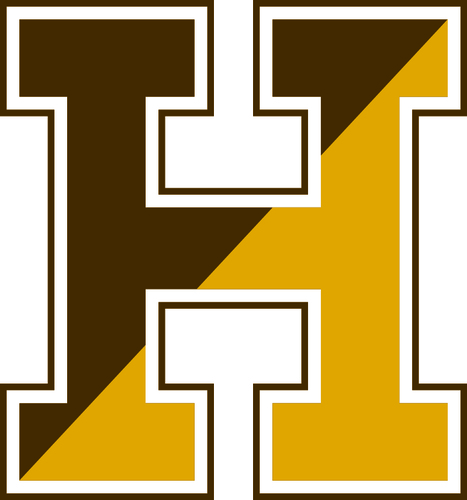 AnnouncementsWednesday, November 9, 2016Please pause for a brief moment of silence…Hillie Nation:Veterans Day is a federal holiday which honors the men and women who have served in the armed forces. It is observed on November 11.Joining us this morning is Hillie ELE Teacher - Mrs. Peralta. Staff Sergeant Peralta served 15 years in the Army Reserves as a Drill Sergeant and we are honored to have her lead us in the Pledge of Allegiance. Please rise for the Pledge of Allegiance…Reminder to all students taking the MCAS Mathematics Re-test – testing is today and students should be in the cafeteria now and tomorrow morning promptly at 7:25 a.m.Attention Teachers: If you haven’t done so already, please take a moment to verify bus numbers for our students on the yellow sheets provided in your mailbox last Friday. If a students name is not on your list please write it in. These are due today.  Thanking you all in advance for completing this important task. A reminder to all students: All students must be seated in their classroom at 7:25 every school day. If you are coming in the building at 7:25 you will be considered tardy. Please allow yourself enough time to get to class by 7:25. Last day is today to special order your Hillie jackets and fleeces. Come in and fill out your order form today!Italian Club will be meeting today afterschool in room K13.The SADD club will be meeting this Thursday the 10th after school in room 203.Freshmen – Class of 2020Freshmen elections for class officers and student council are just around the corner. The nomination papers will be available thru tomorrow Thursday in Mr. Jordan’s room M19 and Ms. Foster’s office in guidance. All nomination papers are due by Monday, November 14th. Do you love skiing? Join the Hillies Ski Team!
There will be an informational meeting after school tomorrow Thursday November 10th in Room M-12 for students interested in being on the the ski team. The meeting is for both the Girls and Boys teams.  All skiers welcome!Be kind to one another and make today a great day Hillie Nation. REMINDERS /STANDARD ANNOUNCEMENTS Students must carry their ID’s on them at all times.Staff must wear their ID’s at all times. First period – period A – which is also homeroom - begins at 7:25.  For the safety and security of staff and students all doors with the exception of the Main Entrance are locked after 7:25 and students will be required to enter the building through the front entrance, by the Main Office and receive a tardy slip.  Students are not allowed through side or back doors at any point in the day and there will be consequences to students that open doors for them.  We do allow students to take drinks into their first period class. As a reminder, if you come in late, you will not be allowed to bring your beverage to class. Only water will be allowed. Yet another great benefit of coming in early and on time!This year Haverhill High School - in our efforts to reduce costs and reduce our carbon footprint- is offering the Student Handbook on line only for review.  This will eliminate using over 60,000 pages of paper for this one handbook. It is available on the front page of our HHS Webpage and on the Parent/Student Resources page. The signature page is also available for parents to print and return to us. Attention students who park in the student parking lots.  Your parking pass must be visible at all times. All passes should be placed on the inside of the windshield on the top left side where the oil sticker normally is placed. If you need a replacement pass, which will be at a cost, please see Mrs. Shaffer in the 200’s office.  Cars without a visible pass will be ticketed; and could result in loss of parking privileges.   Should someone park in your designated spot, please report it immediately to the 200’s office or Officer Mears in the F-Wing Office.Also, the Veteran’s Memorial Skating Rink, parking lot is only utilized after all HHS spots are full. Please do not park in their parking lot without a pass issued from the 200’s. Vehicles parked illegally may be towed.Hillies who walk back and forth to school: Please use sidewalks whenever possible.  Please do not cut through people’s yards as a short cut.  This is private property.  Thank you for your cooperation.When at all Hillie events including athletic events, the administration expects all Haverhill Hillies to represent the school as the great young men and women we know that you all are. That being said, any derogatory language or gestures at the opposing team, fans, or referees from our student section will be dealt with swiftly and severely. If a student is caught using profanity or gestures, they will be asked to leave immediately from the arena. Also, they may face school consequences the following day. Please show your Hillie Pride in appropriate ways!  Students always need a pass to go to the Nurses’ Office even if in-between classes-please get a pass from your teacher first. Please do not call your parents to be excused from school if you are ill. In order to receive an excused dismissal for illness you must go through the nurse’s office. While in the nurses office please do not use your cell phone at any time.  Students should not be in the halls after 1:40 for any reason with the exception of an emergency.  If this is the case, they must have a pass.Haverhill High School has a “No Tolerance” policy on hats, being worn in our school, at any time.  If a student is wearing a hat it will be confiscated and will not be returned until the end of the day.  As stated in our handbook hats/bandanas/or anything that is distractible for the educational process is not allowed.  The Cyber Café Coffee Shop will be open after school every day at 2:30 p.m. Students can purchase smoothies, assorted hot and cold beverages, assorted baked goods, snacks, sandwiches, and salads. 